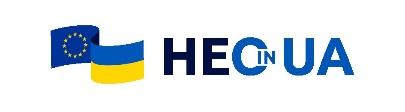 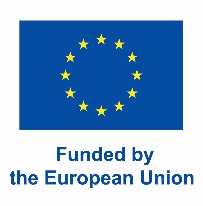 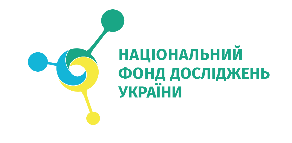 ПРОГРАМАОнлайн вебінару для дослідників та інноваторів Українина тему: «Особливості  участі в Програмі «Горизонт Європа»: Напрям І «Передова наука» (Дії Марії Склодовської-Кюрі),  Напрям ІІ «Глобальні виклики та конкурентоспроможність» (Кластер 4 «Цифрові технології, промисловість і космос»),  Напрям ІІІ «Інноваційна Європа»».Дата проведення: 21.02.2024Час проведення: 11.00-13.00Формат: вхід без попередньої реєстрації за посиланням https://webinar.ukrintei.ua/Цільова аудиторія: українські вчені (в т.ч. молодів вчені), дослідники інноватори, потенційні учасники міжнародних конкурсів та програм для дослідників та інноваторів, МСП, бізнес-структури, представники ЦОВВ, громадські організації, інші зацікавлені особиМодератор заходу: Денис Ніколайчук,  головний спеціаліст «Офісу Горизонт Європа в Україні» НФДУЧасТема доповідіДоповідач11.00-11.03Вступне словоВолодимир КАМИШИН,директор УкрІНТЕІ11.03-11.05Вітальне словоІгор ТАРАНОВ, керівник «Офісу Горизонт Європа в Україні» НФДУ11.05-11.35Дії Марії Склодовської-Кюрі для українських дослідників: каталізатор кар’єрного зростання та міжнародної мобільностіЮлія РЕМІНСЬКА, головний спеціаліст «Офісу Горизонт Європа в Україні» НФДУ11.35-12.05Кластер 4 «Цифровізація, промисловість та космос»: загальні аспекти, сфери застосування та можливості участіМаксим КОЛІСНИК, головний спеціаліст «Офісу Горизонт Європа в Україні» НФДУ12.05-12.25Європейські інноваційні екосистемиОлександр МОІСЕЄВ, головний спеціаліст «Офісу Горизонт Європа в Україні» НФДУ12.25-12.55Сесія A&QСесія A&Q12.55-13.00Заключне словоВолодимир КАМИШИН,директор УкрІНТЕІ,Ігор ТАРАНОВ, керівник «Офісу Горизонт Європа в Україні» НФДУ